Knowledge Sheet                                                 History  World War 1              Cycle B                                 UKS2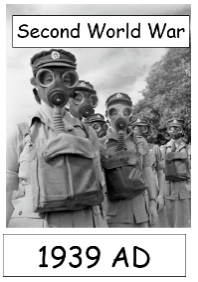 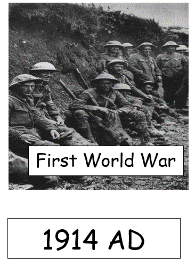 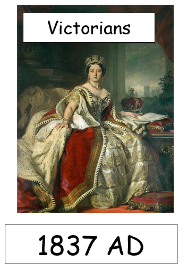 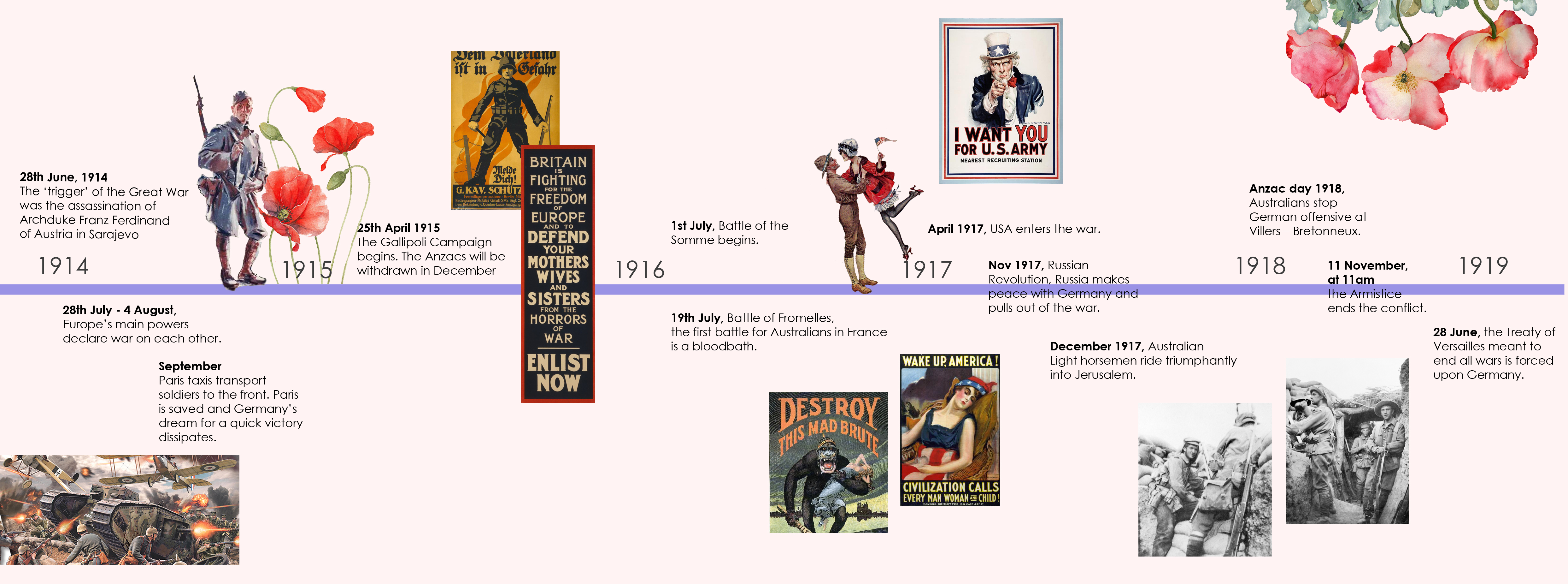 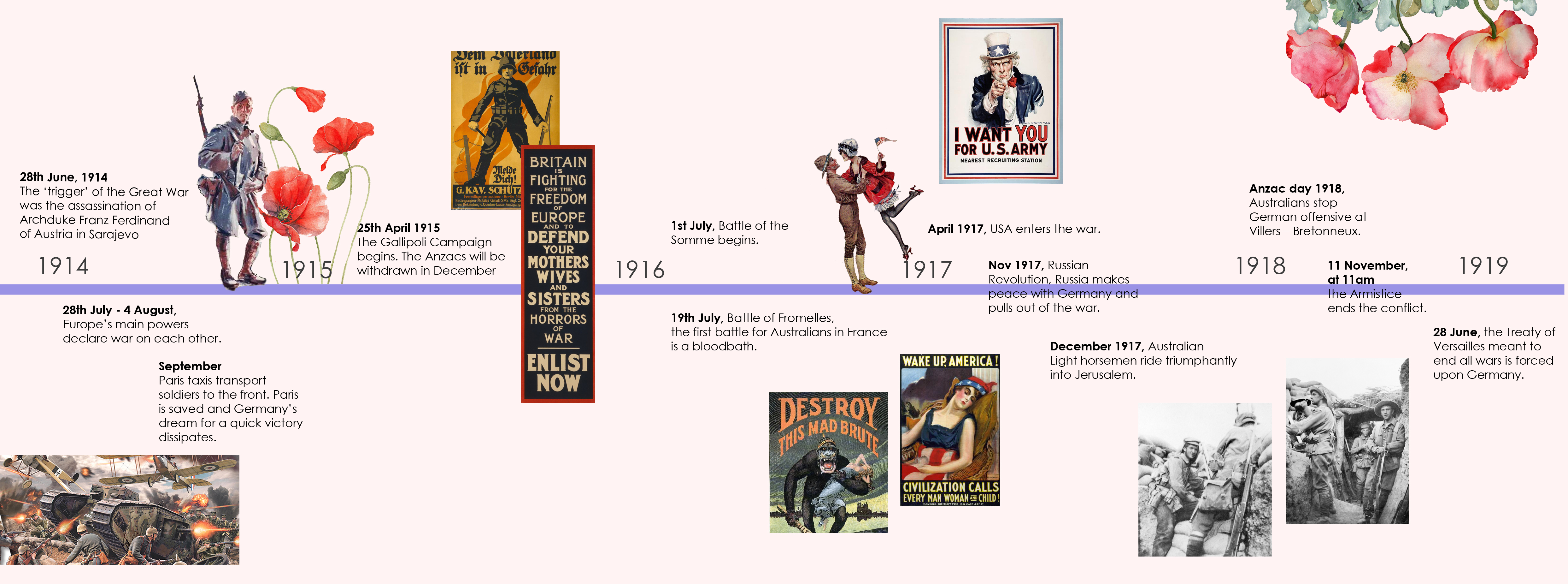 